Bijela rolada s ananasomBiskvit                                                                         4 jaja1 žumanjak100g šećera1 vanilija šećer3 žlice tople vode1 žlica naribane limunove korice100g oštrog brašna25 g gustina½ žličice praška za pecivoPriprema
Jaja, žumanjak, šećer  i vanilijašećer  miksamo dok ne dobijemo gustu smjesu.
Dodamo vodu,  limunovu koricu, brašno pomiješano s gustinom i pp te lagano promiješamo
Škrovadu obložimo papirom za pečenje te ravnomjerno rasporedimo smjesu.
Peći u pećnici zagrijanoj na 180°C oko 15 min.
Pečeni biskvit savijemo u mokroj krpi te ostavimo da se ohladi.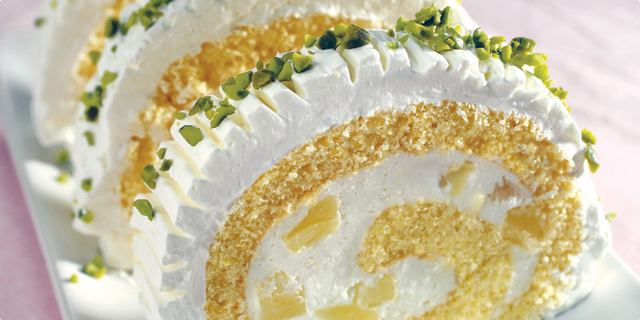 Krema:400ml vrhnja za šlagželatina(Dolcela)80dag šećera u prahu50ml limunova soka1 žlica naribane limunove korice100g sira ricotta (zamjena mladi nemasni sir)200g ananasa (iz kompota)PripremaVrhnje za šlag izmiksamo dok se ne počme zgušnjavati, uz miješanje postepeno dodajemo želatinu I nastavljamo miješeti sa do željene čvrstoće.
U šlag umiješamo šećer, limunov sok I koricu, ricittu (sir).
Kremu premažemo preko ohlađenog biskvita .
Po kremi rasporedimo ananas narezan na kockice.
savijemo rolat, te ga ostavimo na hladnom mjestu par sati.

 Za ukrašavanje  (premazati  pripremljenim šlagom ili viškom kreme te ukrasiti  voćem npr, jagode,kivi,..)
Šlag:400ml vrhnja za šlagželatina(Dolcela)1 vanilija šećer